Iowa Department						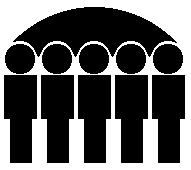 Of Human ServicesKevin W. Concannon, DirectorMonthly Public Assistance Statistical ReportFamily Investment Program	June 2003	Jun 2003	May 2003	Jun 2002	Regular FIP	Cases	18,152	18,360	18,284	Recipients	44,849	45,272	45,995	Children	29,756	30,159	30,682	Payments	$5,939,188	$6,031,769	$5,964,836	Avg. Cost/Family	$327.19	$328.53	$326.23	Avg. Cost/Recipient	$132.43	$133.23	$129.68	Two Parent FIP	Cases	1,800	1,864	1,532	Recipients	7,111	7,378	6,107	Children	3,623	3,723	3,111	Payments	$698,813	$725,581	$574,590	Avg. Cost/Family	$388.23	$389.26	$375.06	Avg. Cost/Recipient	$98.27	$98.34	$94.09	Total FIP	Cases	19,952	20,224	19,816	Recipients	51,960	52,650	52,102	Children	33,379	33,882	33,793	Payments	$6,638,001	$6,757,350	$6,539,426	Avg. Cost/Family	$332.70	$334.13	$330.01	Avg. Cost/Recipient	$127.75	$128.34	$125.51Child Support Payments	PA Recoveries	$4,338,334	$4,496,973	$4,806,216	Returned to Federal 	Government	$2,754,842	$2,855,578	$3,021,187	Credit to FIP Account	$1,583,492	$1,641,395	$1,785,029FIP Net Total	$5,054,509	$5,115,955	$4,754,397	State Fiscal Year To Date Summary	Current Year	Last Year	FIP Payments	Regular FIP Total	$71,393,188	$73,375,404	Two Parent Total	$7,536,367	$6,905,785	Total	$78,929,555	$80,281,189	Child Support Payments	PA_Recoveries	$35,484,583	$38,818,415	Returned to Federal Government	$22,490,463	$24,384,413	Credit to FIP Account	$12,994,120	$14,434,002	FIP Net Total	$65,935,435	$65,847,187Prepared by:Bureau of Research Analysis	Judy Darr (515) 281-4695Division of Results Based Accountability	   Statistical Research AnalystMonthly Statistical Report of Public Assistance ProgramFor	June 2003	Family Investment Program (FIP)	FIP -  Two Parent Families	Total FIP	Number 	Number 	Average 	Number 	Number 	Average 	Number 	Number 	Average 	of Cases	of 	Monthly 	Grant 	of Cases	of 	Monthly 	Grant 	of Cases	of 	Monthly 	Grant 	County	Persons	Grants	per Case	Persons	Grants	per Case	Persons	Grants	per Case	Adair *	30	72	$9,996	$333.20	$0	30	72	$9,996	$333.20	Adams *	13	30	$4,267	$328.28	1	5	$548	$548.00	14	35	$4,815	$343.93	Allamakee *	54	137	$17,327	$320.88	4	13	$1,432	$358.00	58	150	$18,759	$323.43	Appanoose	146	356	$48,883	$334.82	46	187	$19,248	$418.43	192	543	$68,131	$354.85	Audubon *	12	32	$4,001	$333.41	$0	12	32	$4,001	$333.42	Benton **	98	238	$32,416	$330.77	15	67	$6,867	$457.80	113	305	$39,283	$347.64	Black Hawk	1,331	3,165	$429,976	$323.04	97	355	$36,996	$381.40	1,428	3,520	$466,972	$327.01	Boone	113	295	$39,588	$350.34	4	15	$1,840	$460.05	117	310	$41,428	$354.09	Bremer	67	173	$21,392	$319.28	7	22	$2,378	$339.77	74	195	$23,770	$321.22	Buchanan	91	235	$31,069	$341.42	16	59	$6,275	$392.18	107	294	$37,344	$349.01	Buena Vista	87	202	$25,616	$294.43	5	21	$1,604	$320.80	92	223	$27,220	$295.87	Butler **	61	148	$19,753	$323.82	7	26	$2,108	$301.14	68	174	$21,861	$321.49	Calhoun *	44	95	$13,153	$298.94	2	7	$319	$159.50	46	102	$13,472	$292.87	Carroll **	74	190	$24,855	$335.89	6	26	$2,627	$437.83	80	216	$27,482	$343.52	Cass	84	187	$24,331	$289.66	18	66	$6,438	$357.66	102	253	$30,769	$301.66	Cedar *	50	130	$16,540	$330.80	13	52	$4,178	$321.38	63	182	$20,718	$328.86	Cerro Gordo **	220	523	$68,428	$311.03	26	102	$9,786	$376.38	246	625	$78,214	$317.94	Cherokee **	49	130	$16,176	$330.13	13	44	$4,412	$339.43	62	174	$20,588	$332.06	Chickasaw *	40	95	$13,715	$342.87	9	30	$3,337	$370.77	49	125	$17,052	$348.00	Clarke **	42	91	$13,044	$310.57	6	26	$2,691	$448.50	48	117	$15,735	$327.81	Clay	78	203	$26,180	$335.64	12	46	$4,141	$345.08	90	249	$30,321	$336.90	Clayton *	41	102	$13,255	$323.29	7	31	$2,090	$298.57	48	133	$15,345	$319.69	Clinton	410	979	$127,954	$312.08	46	197	$18,655	$405.54	456	1,176	$146,609	$321.51	Crawford **	104	254	$32,850	$315.87	10	38	$3,646	$364.60	114	292	$36,496	$320.14	Dallas	141	358	$47,767	$338.77	1	3	$232	$232.00	142	361	$47,999	$338.02	*   - Less Than Full Time Office (LTFT)	A-1   Attachment	**  - Base Office for LTFT offices	*** - LTFT Office since 1991	Page 1 of 4Monthly Statistical Report of Public Assistance ProgramFor June 2003	Family Investment Program (FIP)	FIP -  Two Parent Families	Total FIP	Number 	Number 	Average 	Number 	Number 	Average 	Number 	Number 	Average 	of Cases	of 	Monthly 	Grant 	of Cases	of 	Monthly 	Grant 	of Cases	of 	Monthly 	Grant 	County	Persons	Grants	per Case	Persons	Grants	per Case	Persons	Grants	per Case	Davis *	34	98	$13,448	$395.55	1	4	$248	$248.05	35	102	$13,696	$391.31	Decatur **	54	138	$17,950	$332.41	4	15	$1,852	$463.10	58	153	$19,802	$341.41	Deleware	72	176	$22,180	$308.06	10	37	$3,959	$395.90	82	213	$26,139	$318.77	Des Moines **	475	1,218	$159,978	$336.79	44	166	$17,588	$399.73	519	1,384	$177,566	$342.13	Dickinson **	47	101	$13,164	$280.08	6	25	$2,371	$395.16	53	126	$15,535	$293.11	Dubuque	498	1,270	$168,807	$338.97	47	195	$20,373	$433.46	545	1,465	$189,180	$347.12	Emmet **	44	108	$14,380	$326.81	2	8	$974	$487.00	46	116	$15,354	$333.78	Fayette **	157	399	$52,184	$332.38	28	108	$9,093	$324.75	185	507	$61,277	$331.23	Floyd **	93	206	$29,193	$313.90	11	37	$3,355	$305.04	104	243	$32,548	$312.96	Franklin *	34	86	$10,660	$313.54	5	19	$1,577	$315.40	39	105	$12,237	$313.77	Fremont *	54	131	$16,645	$308.24	11	47	$4,075	$370.45	65	178	$20,720	$318.77	Greene *	63	158	$19,658	$312.03	4	14	$1,395	$348.75	67	172	$21,053	$314.22	Grundy ***	28	55	$8,998	$321.35	2	8	$903	$451.50	30	63	$9,901	$330.03	Guthrie *	45	113	$15,171	$337.13	1	5	$218	$218.00	46	118	$15,389	$334.54	Hamilton	84	212	$29,400	$350.00	5	20	$1,852	$370.40	89	232	$31,252	$351.15	Hancock *	34	76	$9,681	$284.73	6	19	$2,191	$365.16	40	95	$11,872	$296.80	Hardin	103	249	$33,404	$324.31	11	37	$4,326	$393.34	114	286	$37,730	$330.96	Harrison **	82	196	$27,377	$333.86	6	32	$2,249	$374.83	88	228	$29,626	$336.66	Henry	103	222	$31,945	$310.14	9	29	$3,265	$362.83	112	251	$35,210	$314.38	Howard *	31	77	$8,914	$287.55	7	27	$2,344	$334.85	38	104	$11,258	$296.26	Humboldt *	44	118	$14,714	$334.41	1	4	$444	$444.00	45	122	$15,158	$336.84	Ida *	20	43	$5,710	$285.50	2	6	$856	$428.00	22	49	$6,566	$298.45	Iowa *	42	98	$12,591	$299.80	1	4	$495	$495.00	43	102	$13,086	$304.33	Jackson	103	228	$31,721	$307.97	17	65	$6,371	$374.76	120	293	$38,092	$317.43	Jasper	170	407	$55,286	$325.21	20	83	$7,456	$372.80	190	490	$62,742	$330.22	Jefferson **	99	230	$30,426	$307.33	19	71	$7,051	$371.10	118	301	$37,477	$317.60	Johnson	434	1,153	$142,524	$328.39	25	107	$10,771	$430.84	459	1,260	$153,295	$333.98	Jones	48	99	$14,202	$295.88	15	56	$5,280	$352.00	63	155	$19,482	$309.24	Keokuk	74	195	$25,365	$342.78	5	21	$1,931	$386.20	79	216	$27,296	$345.52	*   - Less Than Full Time Office (LTFT)	A-1   Attachment	**  - Base Office for LTFT offices	*** - LTFT Office since 1991	Page 2 of 4Monthly Statistical Report of Public Assistance ProgramFor	June 2003	Family Investment Program (FIP)	FIP -  Two Parent Families	Total FIP	Number 	Number 	Average 	Number 	Number 	Average 	Number 	Number 	Average 	of Cases	of 	Monthly 	Grant 	of Cases	of 	Monthly 	Grant 	of Cases	of 	Monthly 	Grant 	County	Persons	Grants	per Case	Persons	Grants	per Case	Persons	Grants	per Case	Kossuth **	54	130	$18,740	$347.04	6	24	$1,742	$290.33	60	154	$20,482	$341.37	Lee	369	891	$120,350	$326.15	69	260	$26,785	$388.20	438	1,151	$147,135	$335.92	Linn	1,290	3,254	$432,005	$334.88	123	485	$48,409	$393.56	1,413	3,739	$480,414	$340.00	Louisa *	84	176	$24,412	$290.62	20	75	$7,340	$367.00	104	251	$31,752	$305.31	Lucus *	79	179	$25,142	$318.25	13	60	$4,794	$368.77	92	239	$29,936	$325.39	Lyon *	36	100	$11,383	$316.19	$0	36	100	$11,383	$316.19	Madison	44	120	$14,639	$332.71	2	10	$1,096	$548.00	46	130	$15,735	$342.07	Mahaska	170	430	$56,090	$329.94	9	33	$2,824	$313.77	179	463	$58,914	$329.13	Marion	130	310	$43,222	$332.48	20	74	$7,994	$399.70	150	384	$51,216	$341.44	Marshall	300	739	$95,713	$319.04	32	107	$10,413	$325.43	332	846	$106,126	$319.66	Mills **	95	237	$31,106	$327.43	7	30	$2,503	$357.57	102	267	$33,609	$329.50	Mitchell **	25	71	$9,245	$369.81	3	12	$997	$332.33	28	83	$10,242	$365.79	Monona *	46	117	$15,560	$338.26	9	33	$3,213	$357.00	55	150	$18,773	$341.33	Monroe	48	123	$16,001	$333.37	6	22	$2,217	$369.50	54	145	$18,218	$337.37	Montgomery	68	173	$21,229	$312.20	17	67	$6,875	$404.41	85	240	$28,104	$330.64	Muscatine **	363	911	$121,069	$333.52	62	254	$25,355	$408.95	425	1,165	$146,424	$344.53	O'Brien **	54	139	$19,212	$355.77	10	40	$3,853	$385.32	64	179	$23,065	$360.39	Osceola *	18	45	$6,077	$337.61	1	3	$276	$276.00	19	48	$6,353	$334.37	Page **	126	309	$40,697	$322.99	24	96	$8,122	$338.41	150	405	$48,819	$325.46	Palo Alto *	29	64	$9,382	$323.51	2	9	$682	$341.00	31	73	$10,064	$324.65	Plymouth	72	189	$22,258	$309.15	8	31	$2,999	$374.87	80	220	$25,257	$315.71	Pocahontas *	33	91	$11,155	$338.05	8	32	$3,569	$446.12	41	123	$14,724	$359.12	Polk	2,702	6,640	$877,419	$324.72	123	502	$48,050	$390.65	2,825	7,142	$925,469	$327.60	Pottawattamie	912	2,298	$305,958	$335.48	94	378	$39,343	$418.54	1,006	2,676	$345,301	$343.24	Poweshiek	82	205	$25,906	$315.92	19	80	$7,649	$402.59	101	285	$33,555	$332.23	Ringgold *	16	34	$5,270	$329.37	8	30	$3,492	$436.50	24	64	$8,762	$365.08	Sac *	26	62	$8,106	$311.76	4	13	$1,315	$328.75	30	75	$9,421	$314.03	Scott	1,515	3,792	$504,362	$332.91	146	587	$56,585	$387.57	1,661	4,379	$560,947	$337.72	Shelby *	41	104	$12,839	$313.16	9	40	$4,099	$455.44	50	144	$16,938	$338.76		*   - Less Than Full Time Office (LTFT)	A-1   Attachment	**  - Base Office for LTFT offices	*** - LTFT Office since 1991	Page 3 of 4Monthly Statistical Report of Public Assistance ProgramFor	June 2003	Family Investment Program (FIP)	FIP -  Two Parent Families	Total FIP	Number 	Number 	Average 	Number 	Number 	Average 	Number 	Number 	Average 	of Cases	of 	Monthly 	Grant 	of Cases	of 	Monthly 	Grant 	of Cases	of 	Monthly 	Grant 	County	Persons	Grants	per Case	Persons	Grants	per Case	Persons	Grants	per Case	Sioux **	53	154	$19,322	$364.56	3	16	$1,299	$433.00	56	170	$20,621	$368.23	Story	263	635	$86,711	$329.70	51	209	$21,206	$415.80	314	844	$107,917	$343.68	Tama	82	208	$28,359	$345.84	11	53	$4,758	$432.54	93	261	$33,117	$356.10	Taylor *	20	46	$6,226	$311.30	$0	20	46	$6,226	$311.30	Union **	77	181	$24,063	$312.51	11	37	$4,591	$417.36	88	218	$28,654	$325.61	Van Buren *	47	127	$15,563	$331.13	3	10	$874	$291.46	50	137	$16,437	$328.74	Wappello **	457	1,159	$148,850	$325.71	34	117	$12,884	$378.94	491	1,276	$161,734	$329.40	Warren	134	307	$42,170	$314.70	3	14	$1,310	$436.66	137	321	$43,480	$317.37	Washington	92	226	$29,659	$322.38	5	22	$1,813	$362.60	97	248	$31,472	$324.45	Wayne *	50	122	$15,892	$317.84	5	27	$2,646	$529.20	55	149	$18,538	$337.05	Webster **	354	865	$113,499	$320.61	26	109	$9,641	$370.80	380	974	$123,140	$324.05	Winnebago **	59	146	$21,020	$356.27	5	20	$1,891	$378.20	64	166	$22,911	$357.98	Winneshiek **	45	110	$14,702	$326.71	7	29	$2,662	$380.28	52	139	$17,364	$333.92	Woodbury	844	2,116	$278,586	$330.07	78	321	$30,508	$391.12	922	2,437	$309,094	$335.24	Worth ***	21	44	$6,361	$302.90	3	13	$1,358	$452.66	24	57	$7,719	$321.63	Wright ***	78	190	$25,412	$325.79	5	20	$2,061	$412.20	83	210	$27,473	$331.00	State Total	18,152	44,849	$5,939,188	$327.19	1,800	7,111	$698,813	$388.22	19,952	51,960	$6,638,001	$332.70Note:  In January 2002 DHS established 34 Less Than Full Time (LTFT) county offices in the state.  These offices started conversion to LTFT in February 2002 and completed conversion by July 1, 2002.  The staff in these 34 counties were re-assigned to a full time county office, but continued to serve the LTFT county offices.  Because of the LTFT change, the data presented by county in this section of the A-1 report has shown some significant deviations from previous data, because the data had been reported by worker county and not county of residence of the customer.  Beginning with the May 2003 report, the counts will correctly be reported by customer county of residence.  Thus, the report shows an increase in LTFT county totals to reflect the actual customers served.  In so doing the counts in the base county offices are reduced. The state totals remain unchanged and reflect actual counts.	*   - Less Than Full Time Office (LTFT)	A-1   Attachment	**  - Base Office for LTFT offices	*** - LTFT Office since 1991	Page 4 of 4